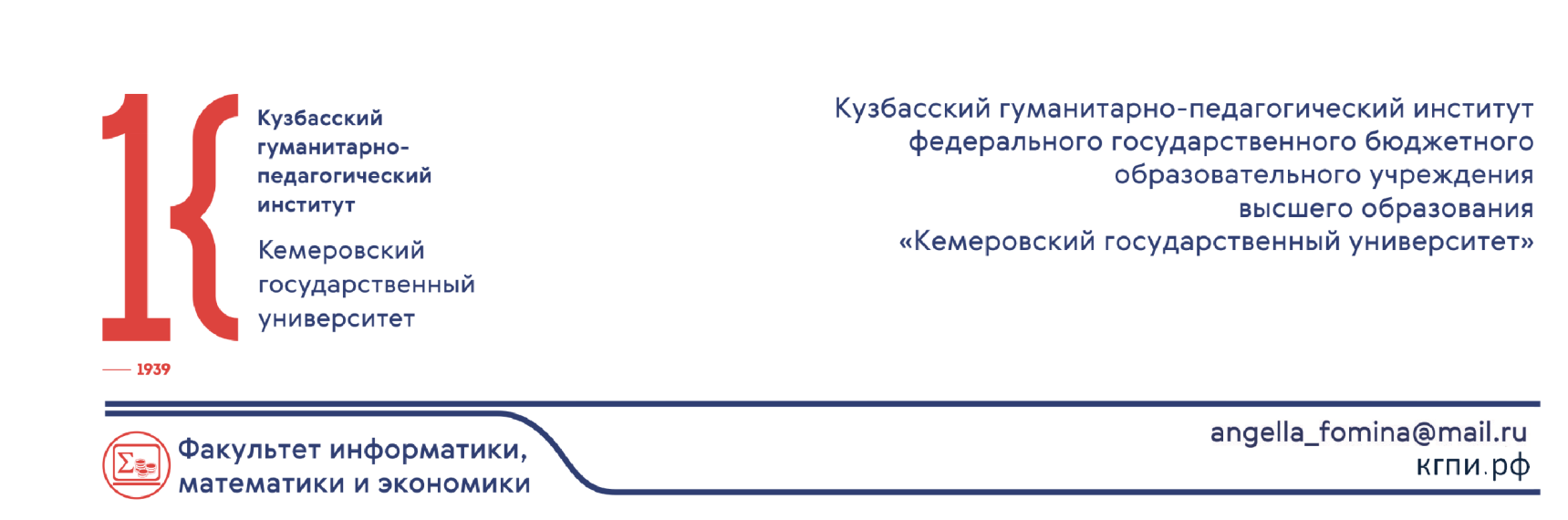 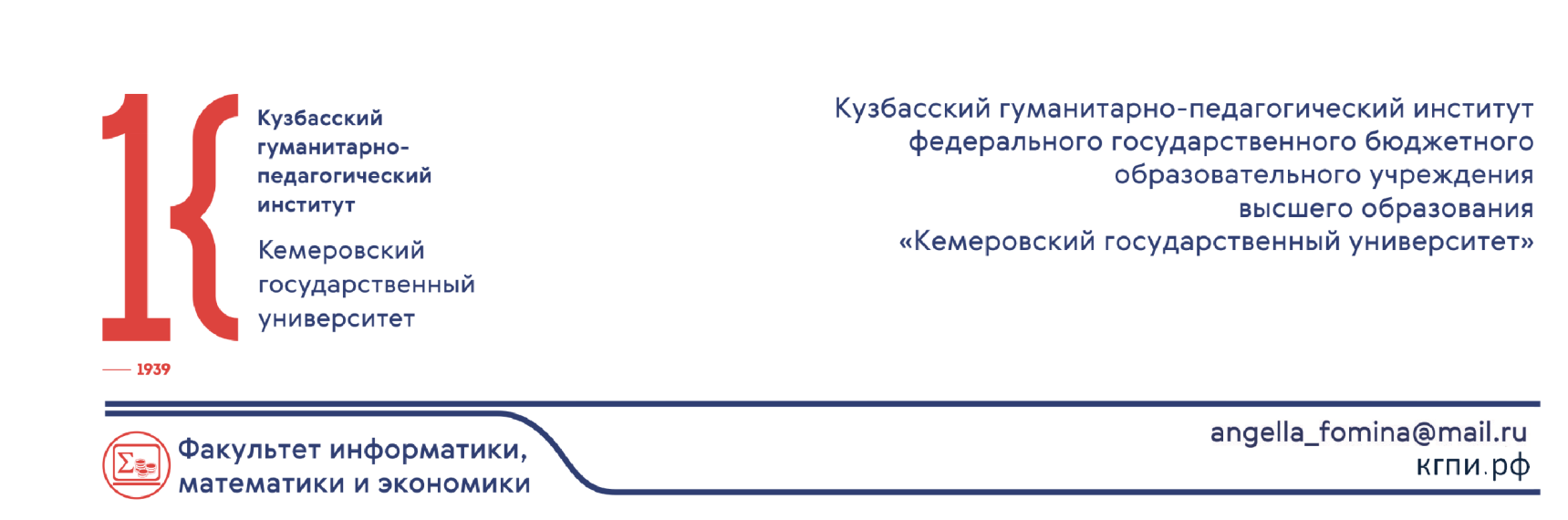 Руководителям образовательных учреждений среднего общего образованияПриглашаем выпускников 11-х классов получить высшее образование нафакультете информатики, математики и экономики КГПИ КемГУ (г. Новокузнецк)Направление подготовки на факультет(бакалавриат)Кем ты можешь статьЧто нужно сдатьПРИКЛАДНАЯ  МАТЕМАТИКА  И  ИНФОРМАТИКАПрофиль: Интеллектуальный анализ данных (очная – 4 года) Количество бюджетных мест - 22специалист по анализу больших данных, разработчик нейронных сетей, специалист по машинному обучению, программист, тестировщик, разработчик баз данных, web-разработчик, специалист по защите информации- математика (профиль);- информатика/ физика/химия (по выбору);- русский язык.МАТЕМАТИЧЕСКОЕ  ОБЕСПЕЧЕНИЕ  И  АДМИНИСТРИРОВАНИЕ ИНФОРМАЦИОННЫХ  СИСТЕМ Профиль: Программное и математическое обеспечение информационных технологий (очная – 4 года)  Количество бюджетных мест - 25программист, руководитель проекта, тестировщик, разработчик баз данных, web-разработчик, специалист по защите информации, системный администратор, технический писатель, архитектор ПО- математика (профиль);- информатика/ физика/химия (по выбору);- русский язык.ИНФОРМАТИКА  И  ВЫЧИСЛИТЕЛЬНАЯ  ТЕХНИКАПрофиль: Автоматизированные системы обработки информации и управления (очная - 4 года) Количество бюджетных мест - 25инженер-программист, системный админ. АСУ, руководитель службы АСУ предприятия, бизнес-аналитик- математика (профиль);- информатика/ физика/химия (по выбору);- русский язык.ПРИКЛАДНАЯ  ИНФОРМАТИКАПрофили: Прикладная информатика в экономике  (заочная - 4 года 10 месяцев) Количество бюджетных мест - 13программист, разработчик программного обеспечения, специалист по внедрению информационных систем, программист-проектировщик информационных систем, бизнес-аналитик, консультант по информационным системам, сервис-инженер, специалист по защите информации- математика (профиль);- информатика/ физика/химия (по выбору);- русский язык.КОМПЬЮТЕРНЫЙ ДИЗАЙНПрофили: Профессиональное обучение (очная – 4 года, заочная - 4 года 6 месяцев) Количество бюджетных мест – 17/15web- дизайнер, графический дизайнер, верстальщик, преподаватель среднего общего и среднего профессионального образования- профессиональное испытание- обществознание;- русский язык.ПЕДАГОГИЧЕСКОЕ  ОБРАЗОВАНИЕ (с двумя профилями подготовки)Профиль: Математика и Информатика(очная – 5 лет) Количество бюджетных мест – 17учитель/ преподаватель в школе, СПО, ВО, ДПО, сотрудник научного центра/ лаборатории- математика (профиль);- обществознание;- русский язык.СОЦИОЛОГИЯ Профиль: Социологические и маркетинговые исследования(очная – 4 года) Количество бюджетных мест – 11 политик, социолог-исследователь, социолог-аналитик, маркетолог, маркетолог-копирайтер, SMM-специалист, специалист в сфере рекламы- математика (профиль)/история/информатика;- обществознание;- русский язык.ЭКОНОМИКАПрофили: Корпоративные финансы и бухгалтерский учет (очно-заочная – 4 года 6 месяцев)бухгалтер, аудитор, фин.аналитик, специалист банка, планово-экономического отдела, экономист- математика - русский язык.- обществознание/история/ география (по выбору)ГОСУДАРСТВЕННОЕ  И  МУНИЦИПАЛЬНОЕ  УПРАВЛЕНИЕ Профиль: Государственное и муниципальное управление (очно-заочная – 4 года 6 месяцев)специалист и руководитель в федеральных, региональных и местных органах власти, гос. компаниях и корпорациях, гос. и муниципальных учреждениях - математика - русский язык.- обществознание/история/ география (по выбору)МЕНЕДЖМЕНТ Профили: Маркетинг. Производственный менеджмент. (очная – 4 года, заочная – 4 года 6 месяцев)специалист гос. служб, отдела кадров, маркетолог, бренд-менеджер- математика - русский язык.- обществознание/история/ география (по выбору)ГОСТИНИЧНОЕ  ДЕЛО Профиль: Гостиничная деятельность (заочная – 4 года 10 месяцев) Количество бюджетных мест – 8управляющий/ администратор гостиницы/отеля/турбазы/санатория- математика - русский язык.-история/ иностранный язык  (по выбору)ЭКОНОМИЧЕСКАЯ БЕЗОПАСНОСТЬ (специалитет)Специализация: Экономико-правовое обеспечение экономической безопасности (очная – 5 года, заочная – 5 года 10 месяцев)специалист отдела эконом.безопасности и противодействия коррупции при МВД России, специалист службы эконом.безопасности банка/предприятия- математика - русский язык.- обществознание/история/ география (по выбору).